ĐẠI TUỆ PHỔ GIÁC THIỀN SƯ NGỮ LỤCQUYỂN 25THIEÀN SÖ TUEÄ NHAÄT UAÅN VAÊN DAÂNG LEÂN.* Traû lôøi Taêng Th Lang (Thieân Du).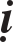 Khai Khoaûnh ôû Tröôøng Sa, ñöôïc saùch cuûa Laõo Sö Vieân Ngoä, Xöng Coâng tuoåi ñaõ xeá chieàu, töø choã ñöôïc raát kyø vó, nhôù nghó nhieàu laàn, nay ñaõ taùm naêm roài, thöôøng tieác raèng chöa ñöôïc ñích thaân nghe vieäc rôùt laïi, chæ heát söùc kính meán. Khai töø nhoû phaùt taâm tham kieán leã baùi tri thöùc hoûi veà vieäc naøy. Sau thôøi trai treû (hai möôi tuoåi) thì bò hoân nhaân sai khieán, duïng coâng phu chöa thuaàn thuïc, laàn löïa ñeán nay giaø roài maø chöa coù sôû vaên, thöôøng töï hoå theïn than thôû, nhöng laäp chí phaùt nguyeän thaät khoâng ôû trong tri kieán noâng caïn, cho raèng khoâng ngoä thì thoâi, ngoä thì phaûi thaúng ñeán, choã ñích thaân chöùng cuûa ngöôøi xöa môùi laø choã ñaïi nghæ ngôi. Taâm naøy tuy khoâng heà coù moät nieäm lui suït, töï giaùc coâng phu chöa ñöôïc thuaàn nhaát, coù theå noùi laø chí nguyeän lôùn maø söùc löïc thì nhoû, höôùng veà Laõo Sö Vieân Ngoä tha thieát xin chæ baøy saùu ñoaïn phaùp ngöõ, ñaàu tieân laø chæ thaúng vaøo vieäc naøy. Sau ñoù neâu Vaân Moân vaø Trieäu Chaâu buoâng boû dính maéc vaøo hai nuùi Tu-di laø nhaân duyeân khieán cho coâng phu haï ñoän thöôøng töï tænh giaùc, laâu ngaøy seõ coù choã vaøo, taâm laõo baø tha thieát nhö vaäy. Ngaët vì ñaàn ñoän ngaên laáp quaù nhieàu, nay may maén tö gia traàn duyeân ñeàu laøm xong, nhaøn roãi khoâng coøn vieäc gì khaùc.Khuoân pheùp ôû choã ra söùc töï thuùc eùp ñeå traû laïi chí ban ñaàu, nhöng tieác vì chöa ñöôïc gaàn guõi chæ daïy, suoát ñôøi hö hoûng mình, moãi thöù lôùp ñeàu coù theå soi roõ taâm naøy, nhìn vaøo choã ngoaèn ngoeøo maø ñeà phoøng, haèng ngaøy phaûi coâng phu nhö theá naøo? Ngoõ haàu khoâng lieân quan tôùi ñöôøng khaùc, tröïc tieáp kheá hôïp vôùi baûn ñòa. Noùi nhö vaäy thì thaát baïi thieáu soùt raát nhieàu, nhöng môùi quy phuïc, thì töï thaáy khoù maø laãn troán raát ñaùng thöông. Raát mong.Thöøa Töï Caäp töø nhoû ñeán luùc laøm quan, tham leã caùc baäc ñaïi Toân sö, khoaûng giöõa ñoù thì bò khoa cöû hoân nhaân sai khieán laïi bò aùc gian, aùctaäp troäi hôn neân chöa theå thuaàn nhaát thöïc haønh coâng phu, cho ñaây laø toäi lôùn, laïi coù theå heát söùc nghó ñeán theá gian voâ thöôøng, moãi thöù ñeàu hö huyeãn khoâng coù vieäc gì ñaùng vui, chuyeân taâm muoán nghieân cöùu moät vieäc lôùn nhaân duyeân naøy, raát haøi loøng vöøa yù vò Taêng bò beänh, nhöng ñaõ laø keû só döïa vaøo boång loäc ñeå soáng, khoa cöû hoân nhaân laø choã maø theá gian khoâng theå traùnh khoûi, cuõng chaúng phaûi laø toäi cuûa oâng. Vì toäi nhoû maø heát söùc sôï haõi, neáu chaúng phaûi nhieàu kieáp töø voâ thæ ñeán nay ñaõ thöøa söï chaân thieän tri thöùc huaân taäp haït gioáng trí Baùt-nhaõ saâu daøy thì ñaâu theå ñöôïc nhö vaäy, maø choã goïi laø toäi lôùn cuûa oâng, baäc Thaùnh hieàn cuõng chaúng theå traùnh khoûi, nhöng bieát hö huyeãn chaúng phaûi laø phaùp roát raùo, haõy hoài taâm veà moân naøy, duøng nöôùc trí Baùt-nhaõ röûa saïch chaát dô baån caáu nhieãm, thanh töï phong cho mình, hieän thôøi moät dao ñöùt laøm hai ñoaïn, laïi khoâng khôûi taâm noái tieáp nhau, khoâng caàn phaûi suy tröôùc nghó sau. ñaõ noùi laø hö huyeãn thì khi laøm cuõng huyeãn, khi thoï cuõng huyeãn, khi hay bieát cuõng huyeãn, khi meâ laàm ñieân ñaûo cuõng huyeãn, quaù khöù, hieän taïi, vò lai ñeàu laø huyeãn, ngaøy nay bieát loãi thì duøng thuoác huyeãn bò beänh huyeãn, khoûi beänh thì boû thuoác, theo tröôùc chæ laø ngöôøi thôøi xöa. Neáu chæ coù ngöôøi coù phaùp thì ñoù laø kieán giaûi cuûa taø ma ngoaïi ñaïo. Coâng suy nghó saâu veà ñieàu naøy, chæ nhö vaùch ñaù naøy seõ ñi, thöôøng ôû trong vaéng laëng, deø daët khoâng ñöôïc queân nuùi Tu-di, buoâng boû hai ñieåm laø noùi chæ töø choã döôùi chaân thaät laø seõ ñi. Mình hôn thì khoâng neân sôï haõi maø chöôùng ñaïo. Nhöng ôû tröôùc Chö Phaät phaùt theä nguyeän roäng lôùn, nguyeän taâm naøy vöõng beàn khoâng bao giôø lui suït, nhôø Chö Phaät che chôû gaëp baäc thieän tri thöùc, ngay moät lôøi noùi, döùt heát sanh töû, chöùng ngoä voâ thöôïng chaùnh ñaúng Boà-ñeà, noái tieáp tueä maïng cuûa Phaät, ñeå baùo aân roäng lôùn cuûa Chö Phaät. Neáu ñöôïc nhö vaäy thì laâu ngaøy khoâng coù lyù gì maø khoâng ngoä. Chaúng thaáy Ñoàng töû Thieän Taøi theo Vaên-thuø phaùt taâm, daàn daàn ñi veà phöông Nam traûi qua moät traêm möôøi ngoâi thaønh tham kieán naêm möôi ba vò thieän tri thöùc. Sau cuøng ñeán choã Di-laëc trong khoaûng buùng ngoùn tay laäp töùc maát phaùp moân sôû ñaéc vôùi caùc baäc thieän tri thöùc ñaõ tham hoïc tröôùc kia. Laïi theo lôøi daïy cuûa Di-laëc ñeán haàu Vaên-thuø, Vaên-thuø töø xa duoãi tay phaûi qua moät traêm möôøi do- tuaàn xoa leân ñænh ñaàu Thieän Taøi noùi: laønh thay! Laønh thay! Naày ngöôøi thieän nam, neáu lìa tín caên, taâm buoàn raàu hoái haän, coâng haïnh khoâng ñuû, lui suït sieâng naêng, ôû moät goác laønh taâm sanh truï tröôùc, ñoái vôùi chuùt ít coâng ñöùc lieàn cho laø ñuû, khoâng theå kheùo leùo phaùt khôûi haïnh nguyeän, khoâng bò thieän tri thöùc nhieáp hoä. Cho ñeán khoâng theå bieát roõ phaùp taùnh nhö vaäy, lyù thuù nhö vaäy, phaùp moân nhö vaäy, sôû haønh nhö vaäy, caûnh giôùi nhö vaäy. Hoaëc bieát cuøng khaép, nhö bieát caùc thöù, nhö taän nguoàn, nhöhieâu roõ, nhö thuù nhaäp, nhö giaûi thích, nhö phaân bieät, nhö chöùng bieát, nhö ñaït ñöôïc, ñeàu khoâng thaät coù. Vaên-thuø tuyeân baøy cho Thieän Taøi nhö theá. Thieän Taøi ngay lôøi noùi lieàn thaønh töïu A-Taêng-kyø phaùp moân, ñaày ñuû voâ löôïng aùnh saùng ñaïi trí, nhaäp vaøo phaùp moân Phoå Hieàn, trong moät nieäm ñeàu thaáy soá caùc thieän tri thöùc nhieàu nhö caùt buïi trong Tam thieân ñaïi thieân theá giôùi, thaûy ñeàu gaàn guõi cung kính haàu haï, ñöôïc thöïc haønh lôøi daïy cuûa caùc Ngaøi, khoâng queân nieäm trí, trang nghieâm taïng giaûi thoaùt, cho ñeán nhaäp vaøo loã chaân loâng cuûa Phoå Hieàn, ôû trong loã loâng ñi moät böôùc traûi qua khoâng theå noùi, khoâng theå noùi soá theá giôùi coõi Phaät nhieàu nhö buïi, ñeàu ngang baèng vôùi Phoå Hieàn. Chö Phaät, caùc coõi, caùc haïnh vaø giaûi thoaùt töï taïi, khoâng hai khoâng khaùc, luùc ñoù môùi coù theå hoài ba ñoäc thaønh ba nhoùm tònh giôùi, hoài saùu thöùc laøm saùu thaàn thoâng, hoài phieàn naõo thaønh Boà-ñeà, hoài voâ minh thaønh ñaïi trí. Nhö beân cuoän tô naøy chæ coù ñöông nhaân cuoái cuøng moät nieäm chaân thaät maø thoâi. Thieän Taøi ñeán choã Di-laëc trong khoaûng buùng ngoùn tay coøn coù theå maát tam-muoäi ñaõ chöùng vôùi caùc baäc thieän tri thöùc, huoáng chi laø nhöõng taäp khí nghieäp aùc luoáng doái töø voâ thæ. Neáu cho nhöõng toäi loãi ñaõ gaây ra tröôùc ñaây laø thaät thì hieän taïi caûnh giôùi tröôùc maét ñeàu thaät coù, cho ñeán quan chöùc, giaøu sang aân aùi ñeàu laø thaät, ñaõ laø thaät thì ñòa nguïc, coõi trôøi cuõng thaät, phieàn naõo voâ minh cuõng thaät, ngöôøi taïo nghieäp cuõng thaät, ngöôøi chòu quaû baùo cuõng thaät, phaùp moân ñaõ chöùng ñaéc cuõng thaät. Neáu khôûi kieán giaûi thoâng thöôøng naày thì taän cuøng vò lai cuõng khoâng coù ngöôøi höôùng ñeán Phaät thöøa. Ba ñôøi Chö Phaät, caùc ñaïi Toå sö, caùc loaïi phöông tieän ñoåi laïi thaønh noùi doái. Khi ñöôïc coâng göûi thö lieàn ñoát höông ñoái vôùi caùc baäc Thaùnh vaø xa leã ñeán am ñeå sau naøy phaân phaùt ñi. Coâng thaønh taâm tha thieát nhö vaäy, caùch nhau tuy khoâng xa laém nhöng chöa ñöôïc tröïc tieáp noùi chuyeän, loøng tin tuøy yù baát giaùc buoàn raàu ñau khoå nhö höùa, neáu coù ai raéc roái, cuõng khôûi taâm chí thaønh khoâng daùm duøng moät lôøi moät chöõ maø khi doái nhau, neáu löøa doái oâng thì töï löøa doái mình. Laïi nhôù Thieän taøi yeát kieán Baø-la-moân Toái Tòch Tónh, ñöôïc thaät ngöõ giaûi thoaùt, quaù khöù hieän taïi vò lai, Chö Phaät, Boà-taùt ñeán A-naäu Boà-ñeà, khoâng ñaõ thoaùi, thoaùi hieän thoaùi, vaø khoâng ñöông thoaùi. Heã coù mong caàu gì ñeàu maõn nguyeän, ñeàu do chí thaønh maø ñöôïc. OÂng ñaõ laøm baïn vôùi Truùc Ñình Boà-Ñoaøn, chaúng khaùc Thieän taøi yeát kieán Baø-la-moân Toái Tòch Tónh, laïi göûi thö cuûa Vaân Moân, ñoái caùc Thaùnh töø xa laøm leã roài môùi göûi ñi, chæ caàn Vaân Moân tin töôûng cho pheùp thì ñaây heát möïc chí thaønh. Nhöng cho pheùp oâng chæ coâng phu nhö vaäy thì töông lai seõ ñaéc A-naäu-boà-ñeà khoâng nghi ngôø gì caû.Laïi nöõa, OÂng tuy giaøu sang maø khoâng bò söï giaøu sang laøm chokhoán ñoán, neáu ñôøi tröôùc chaúng troàng haït gioáng trí Baùt-nhaõ thì ñaâu theå naøo ñöôïc nhö vaäy. Nhöng trong luùc sôï thì queân maát yù naøy, bò lôïi caên thoâng minh laøm chöôùng ngaïi, vì coù taâm sôû ñaéc ôû tröôùc ñaõ xaû ngay, neân khoâng theå ôû choã ñöôøng taét thaúng thaén moät ñao döùt laøm hai ñoaïn, laäp töùc nghæ ngôi cuûa ngöôøi xöa. Caên beänh naøy chaúng rieâng baäc hieàn só Ñaïi phu bò maø naïp töû tham cöùu laâu ngaøy cuõng bò nhö vaäy, phaàn nhieàu khoâng chòu luøi böôùc, y cöù vaøo kieäm söùc thöïc haønh coâng phu, chæ duøng caùi thoâng minh, yù thöùc tính toaùn, suy löôøng höôùng ngoaïi tìm caàu, chôït nghe tri thöùc chæ baøy söï thoâng minh yù thöùc suy löôøng tính toaùn voán laø phaàn coû raùc, phaàn nhieàu laàm ngay tröôùc maët, seõ cho raèng treân töø baäc coå ñöùc coù thaät phaùp cho ngöôøi. Nhö Laâm Teá buoâng boû dính maéc vaøo loaïi nuùi Tu-di cuûa Vaân Moân. Nham ñaàu noùi raèng: töø choái vaät laø thöôïng, chaïy theo vaät laø haï. Laïi noùi: heä thoáng chung phaûi bieát caâu, caâu laø gì? Khoâng suy nghó nhieàu goïi laø caâu ñuùng, cuõng goïi laø cö ñænh, cuõng goïi laø ñaéc truï, cuõng goïi laø roõ raøng, cuõng goïi laø saùng suoát, cuõng goïi laø thôøi aáy, duøng thôøi aáy v.v… phaù taát caû ñuùng sai. Vöøa nhö theá laïi khoâng nhö theá, caâu ñuùng cuõng boû, caâu sai cuõng boû nhö moät cuïc löûa chaïm vaøo lieàn bò boûng, coù gì höôùng vaøo choã beân caïnh. Keû só ñaïi phu thôøi nay phaàn nhieàu laáy söï suy löôøng tính toaùn laøm quan troïng, nghe lôøi noùi nhö theá lieàn noùi chaúng rôi vaøo khoâng. Duï nhö thuyeàn chöa bò laät maø ñaõ nhaûy xuoáng xoâng tröôùc roài, nhöõng ngöôøi naøy thaät ñaùng thöông xoùt. Gaàn ñeán Giang Taây yeát kieán Löõ Cö Nhaân, Cö Nhaân ñeå yù ñeán nhaân duyeân naøy raát laâu, cuõng raát bò beänh naøy, oâng ta haù chaúng phaûi laø ngöôøi thoâng minh hay sao? Toâng Caûo töøng hoûi oâng ta raèng: oâng sôï rôi vaøo khoâng, coù theå bieát sôï thì laø khoâng chaêng? Laø chaúng phaûi khoâng chaêng? Thöû noùi xem. OÂng aáy ñöùng suy nghó maõi ñònh ñeå ñoái ñaùp.Luùc aáy, Sö lieàn heùt moät tieáng, ñeán nay khoâng bieát gì, cho laø loã muõikhoâng bò ngheït. Ñoù laø do caàu taâm chöùng ngoä, ôû choã buoâng thaû tröôùc kia ñaõ töï laøm chöôùng naïn khoâng dính daùng gì ñeán vieäc khaùc. OÂng thöû coâng phu nhö theá laâu ngaøy chaøy thaùng töï nhieân ñöôïc vöõng vaøng. Neáu muoán ñem cöùu ñeán khi Di-laëc ra ñôøi cuõng khoâng theå ñöôïc ngoä, cuõng khoâng theå ñöôïc nghæ ngôi, caøng theâm meâ môø buoàn böïc. Hoøa thöôïng Bình Ñieàn noùi raèng: thaàn quang khoâng mô hoà, muoân xöa toát ñeïp, vaøo ñöôïc moân naøy, chaúng coøn tri giaûi. Laïi ngöôøi xöa noùi raèng: vieäc naøy khoâng theå coù taâm caàu, khoâng theå voâ taâm maø ñöôïc, khoâng theå duøng ngoân ngöõ taïo, khoâng theå duøng laëng leõ ñeå thoâng suoát. Ñaây laø baäc nhaát vaøo buøn vaøo nöôùc, laõo baø noùi raèng thöôøng tham kieán thieàn nhaân, chæ nghó qua nhö theá, ñaâu khoâng caån thaän, xem laø ñaïo lyù gì? Nhö laø caùi coù gaân coát.Boán con ñöôøng quan heä xoaén xuyùt thì ñöôøng sanh töû cuõng döùt, con ñöôøng phaøm Thaùnh cuõng döùt, ñöôïc maát ñuùng sai cuõng döùt. Döôùi goùt chaân ñöông nhaân toaøn laø traàn truøng truïc, khoâng theå naém baét, haù khoâng thoaûi maùi, khoâng thoaû thích hay sao? Khoâng thaáy thuôû xöa, Hoøa thöôïng Quaùn Kheâ ñeán lieàn böôùc xuoáng giöôøng boãng tuùm ngöïc aùo Quaùn Kheâ, Quaùn Kheâ lieàn noùi: laõnh laõnh. Ngaøi Laâm Teá bieát Quaùn Kheâ ñaõ thoâng suoát thì lieàn buoâng ra, laïi khoâng noùi moät caâu thöông löôïng vôùi Quaùn Kheâ. Khi aáy Quaùn Kheâ suy nghó tính toaùn nhö theá naøo ñuùng ñöôïc? Xöa nay mong coù taám göông naøy. Nhö ngöôøi ñôøi nay toaøn boä khoâng laøm vieäc, chæ laøm taâm thoâ. Quaùn Kheâ tröôùc ñaây neáu coù moät chuùt taâm ñôïi ngoä, ñôïi chöùng, ñôïi nghæ ngôi thì luùc tröôùc chôù noùi bò tuùm ngöïc aùo lieàn ngoä, lieàn laø troùi keù chaân tay laïi nhieãu quanh boán thieân haï moät voøng nghæ ngôi. Bình thöôøng tính toaùn saép xeáp laø thöùc tình, theo söï troâi laên cuûa sanh töû cuõng laø thöùc tình, sôï haõi hoaûng loaïn cuõng laø thöùc tình, maø ngöôøi tham hoïc ñôøi nay khoâng bieát beänh aáy, mieãn laø trong ñoù cho pheùp, troài leân huïp xuoáng. Trong giaùo lyù caùi goïi laø theo thöùc maø laøm, khoâng y theo trí, do ñoù meâ muoäi baûn ñòa phong quang maët muõi xöa nay. Neáu nhaát thôøi buoâng boû ñöôïc, khoâng suy löôøng tính toaùn, chôït saåy chaân ñaïp leân loã muõi thì thöùc tình naøy lieàn laø chaân khoâng dieäu trí, laïi khoâng coù trí khaùc ñeå ñöôïc. Neáu coù sôû ñaéc rieâng, coù sôû chöùng rieâng thì laïi khoâng ñuùng. Nhö ngöôøi luùc meâ thì goïi Ñoâng laø Taây, ñeán khi ngoä thì Taây töùc laø Ñoâng, khoâng coù Ñoâng rieâng. Chaân khoâng dieäu trí naøy coøn coù moät vaät chöôùng ngaïi cuõng khoâng trôû ngaïi caùc vaät qua laïi trong hö khoâng. Chaân khoâng dieäu trí naøy cuõng nhö vaäy, sanh töû, phaùm Thaùnh, caáu nhieãm, khoâng dính maéc chuùt naøo. Duø khoâng dính maéc ñöôïc nhöng khoâng trôû ngaïi sanh töû, phaùm Thaùnh qua laïi trong ñoù. Nhö tin töôûng vaø thaáy thaáu suoát môùi laø baäc haûo haùn ra khoûi sanh töû ñöôïc töï taïi hoaøn toaøn, môùi cuøng Trieäu Chaâu buoâng khoâng nuùi Tu-di cuûa Vaân Moân, ñöôïc chuùt phaàn töông öng. Neáu khoâng tin, buoâng khoâng xuoáng, laïi xin gaùnh laáy nuùi Tu-di ñi khaép nôi gaëp ngöôøi maét saùng, neâu baøy roõ raøng, moät nuï cöôøi.Laõo Baøng noùi raèng: chæ xin khoâng caùc choã coù, chôù thaät caùc choãkhoâng. Chæ caàn hieåu ñöôïc hai caâu naày thì moät ñôøi tham hoïc laøm xong. Thôøi nay, coù moät loaïi ngoaïi ñaïo caïo toùc, maét mình khoâng saùng, mieãn laø daïy ngöôøi cheát ñöôïc nghæ ngôi. Neáu nghæ ngôi nhö vaäy, ñeán ngaøn Phaät ra ñôøi cuõng nghæ ngôi khoâng ñöôïc, caøng khieán cho taâm meâ môø phieàn muoän. Laïi daïy ngöôøi theo duyeân, mang voïng tình thaàm soi chieáu, soi tôùi soi lui mang qua mang laïi, caøng theâm meâ muoäi, khoâng coù heïn ngaøy ra. Döùt maát phöông tieän cuûa Toå Sö, laàm chæ daïy ngöôøi, daïy ngöôøi   moätbeà soáng suoâng cheát uoång, laïi daïy ngöôøi vieäc aáy chôù lo, chæ nghæ ngôi nhö theá ñi, nghæ ngôi ñeå tình nieäm chaúng sanh, ñeán luùc aáy chaúng phaûi toái taêm khoâng bieát gì, chæ laø saùng suoát roõ raøng. Caùch naøy ñoäc haïi laøm muø maét ngöôøi, chaúng phaûi laø vieäc nhoû. Vaân Moân bình thöôøng gaëp haïng naøy, khoâng cho laø ngöôøi ñoái ñaõi. Keû ñaõ töï khoâng coù saùng maét, mieãn laø ñem quyeån saùch nhoû leân noùi, baét chöôùc nguyeân xi, daïy ngöôøi ñieàu naøy laøm sao daïy ñöôïc. Neáu tin theo caùch naøy thì nhieàu kieáp tham cöùu khoâng ñöôïc. Vaân Moân bình thöôøng chaúng phaûi khoâng daïy ngöôøi coâng phu ngoài thieàn ñeå ñöôïc tòch tónh, ñaây laø öùng beänh cho thuoác, thaät khoâng coù choã chæ daïy cho ngöôøi nhö theá. Hoøa thöôïng Hoaøng Baù noùi: Thieàn toâng naøy cuûa ta töø khi truyeàn trao cho nhau ñeán nay, khoâng heà daïy ngöôøi tìm hieåu bieát, chæ noùi laø hoïc ñaïo, ñaïo khoâng nôi choán goïi laø taâm Ñaïi thöøa, taâm naøy khoâng ôû trong, ngoaøi, khoâng ôû giöõa, thaät khoâng coù nôi choán. Ñaàu tieân khoâng ñöôïc khôûi leân söï hieåu bieát, chæ noùi veà choã tình chaáp so löôøng hoâm nay cuûa oâng laø Ñaïo, tình löôïng neáu heát, taâm khoâng nôi choán, ñaïo naøy thieân chaân voán khoâng danh töï, chæ vì ngöôøi ñôøi khoâng bieát, meâ ôû trong tình, cho neân Chö Phaät ra ñôøi, noùi phaùp phaù boû vieäc naøy, e raèng oâng khoâng hieåu, quyeàn laäp goïi laø teân, khoâng theå giöõ teân maø sanh hieåu bieát. Tröôùc ñaõ noùi, keû maét muø sai laàm chæ baøy cho ngöôøi ñeàu laø nhaän maét caù laøm haït ngoïc saùng, giöõ teân maø sanh hieåu bieát laø daïy ngöôøi chæ bieát chaáp chaët, ñaây laø phoøng giöõ göông giaùc tröôùc maét maø sanh hieåu bieát. Daïy ngöôøi kieân quyeát nghæ ngôi, ñaây laø giöõ voïng mang vaéng laëng maø sanh hieåu bieát, nghó ñeán khoâng hay khoâng bieát gioáng nhö coû caây, soûi ñaù. Khi ñoù chaúng phaûi khoâng bieát toái taêm, laïi laàm nhaän phöông tieän môû lôøi troùi buoäc maø sanh hieåu bieát. Daïy ngöôøi tuøy duyeân chieáu coá, chaúng daïy giaùc hieän tieàn. Ñaây laïi laø nhaän ñöôïc tình thöùc cuûa ñaàu laâu ngöôøi cheát maø sanh hieåu bieát. Daïy ngöôøi chæ bieát phoùng khoaùng, maëc tình töï taïi chaúng lo sanh taâm ñoäng nieäm, nieäm khôûi nieäm dieät voán khoâng thaät theå. Neáu chaáp laø thaät thì taâm sanh töû phaùt sanh. Ñaây laø giöõ theå töï nhieân laøm phaùp roát raùo, maø sanh hieåu bieát. Nhö caùc beänh treân khoâng dính daùng gì ñeán vieäc cuûa ngöôøi hoïc ñaïo, ñeàu do toâng sö maét muø laàm chæ baøy. OÂng ñaõ thanh tònh roài giöõ moät maûnh chaân thaät vöõng chaéc höôùng veà taâm ñaïo, duø coâng phu thuaàn nhaát hay khoâng thuaàn nhaát, nhöng khoângôû trong caâu cuûa ngöôøi xöa, mieãn laø gioáng nhö phaùp choàng chaát, moät taàng roài laïi moät taàng, uoång duïng coâng phu chaúng coù ngaøy lieãu ngoä, chæ giöõ taâm ôû moät choã, chaúng coù khoâng ñöôïc, thôøi tieát nhaân duyeân ñeán töï nhieân xaây ñaép truï coät vöõng vaøng.Khoâng khôûi moät nieäm, thì coù loãi khoâng? Noùi raèng nuùi Tu-di moätvaät khoâng ñem ñeán thì nhö theá naøo? Noùi raèng buoâng xuoáng, trong ñaây nghi ngôø khoâng phaù noåi, chæ ôû trong ñaây tham cöùu nhö theá, ñaëc bieät khoâng coù Phaät phaùp chæ daïy cho ngöôøi. Neáu khoâng tin thì maëc cho Giang Baéc, Giang Nam hoûi Vöông laõo, hoà nghi roài laïi hoà nghi.Ñoïc kyõ saùch môùi bieát trong boán oai nghi khoâng coù luùc xen hôû, khoâng bò phieàn toaùi cuûa oâng quyeát ñònh, ôû trong doøng chaûy xieát thöôøng töï tænh ngoä, ñaâu khoâng buoâng lung, ñaïo taâm caøng laâu caøng vöõng chaéc, raát laø haøi loøng, nhöng theá gian traàn lao nhö löûa chaùy höøng höïc, luùc naøo môùi taét, ñang trong choã oàn naùo, neáu trong choã oàn naùo maø khoâng ñaéc löïc thì laïi gioáng nhö chöa töøng coâng phu ôû trong vaéng laëng, nhôø coù duyeân loän xoän tröôùc kia maø nay chòu quaû baùo naøy, moät mình khoâng daùm nghe leänh. Neáu ñoäng nieäm naøy thì chöôùng ñaïo. Ngöôøi xöa noùi raèng: theo doøng maø nhaän ñöôïc taùnh, khoâng vui cuõng khoâng buoàn. Kinh Tònh Danh cheùp: ví nhö ñaát lieàn cao nguyeân hoa sen khoâng moïc ñöôïc, ôû choã buøn aåm thaáp hoa naøy môùi moïc ñöôïc. Laõo Hoà noùi raèng: chaân nhö khoâng giöõ töï taùnh, tuøy duyeân maø thaønh töïu taát caû söï phaùp. Laïi noùi raèng: tuøy duyeân ñi caûm hoùa cuøng khaép maø thöôøng ôû toøa Boà-ñeà naøy, chaúng leõ löøa doái ngöôøi ö? Neáu cho choã yeân tónh laø ñuùng, choã oàn aøo laø sai thì ñoù laø hoaïi töôùng theá gian maø caàu thaät töôùng, lìa sanh dieät maø caàu vaéng laëng, thích yeân tónh gheùt oàn aøo thì vöøa duøng söùc, boãng nhieân trong oàn aøo ñaùnh ngöôïc laïi tin töùc luùc yeân tónh thì söùc aáy coù theå hôn Truùc YÛ Boà Ñoaøn ngaøn muoân öùc laàn. Chæ nghe nhau thì quyeát khoâng laàm nhau. Laïi nhôø duøng hai caâu cuûa laõo Baøng khaéc laøm baøi vaên Khuyeân raên trong luùc ñi ñöùng naèm ngoài, kheùo leùo khoâng theå theâm vaøo. Neáu ñang khi oàn aøo sanh nhaøm chaùn thì chính laø töï quaáy nhieãu taâm mình. Neáu khi ñoäng nieäm chæ duøng hai caâu cuûa laõo Baøng ñeå thöùc tænh thì ñoù laø luùc noùng böùc ñöôïc uoáng nöôùc maùt laïnh. OÂng coù nieàm tin quyeát ñònh thì laø ngöôøi trí tueä roäng lôùn, coâng phu trong vaéng laëng laâu ngaøy môùi daùm noùi lôøi naøy, ñoái vôùi phaàn ngöôøi khaùc thì khoâng ñöôïc. Neáu höôùng veà ngöôøi Taêng thöôïng maïn nghieäp thöùc mòt môø maø noùi nhö vaäy, chính laø theâm gaùnh vaùc nghieäp aùc cho hoï. Caùc loaïi ñau bònh cuûa thieàn moân, ñaõ coù caùc saùch tröôùc, chaúng bieát coù lyù giaûi tæ mæ hay khoâng?Thöøa duï, ngoaøi döùt caùc duyeân, trong taâm khoâng ñoäng, coù theå nhaäpñaïo laø moân phöông tieän, möôïn moân phöông tieän ñeå nhaäp ñaïo thì ñöôïc, giöõ phöông tieän khoâng buoâng boû laø beänh. Thaät ngöõ cuûa Nhö lai, Sôn Daõ hoïc ñöôïc khoân xieát vui möøng, heát söùc phaán khôûi. Nay, thuøng sôn cuûa caùc vò chæ duøng thaät phaùp maø chæ daïy ngöôøi, cho neân coù raát nhieàu ngöôøi muø maét. Vì leõ ñoù maø Sôn Daõ phaân bieät chính laø ñeå cöùu hoï. Ñôøi maït phaùpma maïnh phaùp yeáu, ngöôøi duøng vieäc chìm vaøo saâu laéng ñeå laøm roát raùo nhieàu khoâng theå keå xieát. Giöõ phöông tieän khoâng boû laøm Toân sö, nhö caây ñai caây thöïc. Sôn Daõ gaàn ñaây töøng cuøng vôùi haøng naïp töû neâu hai ñoaïn naøy, ñuùng nhö saùch cuûa Nhö lai ñaõ noùi khoâng sai moät chöõ, chaúng phaûi ñeå yù xung quanh, neáu trong nieäm nieäm khoâng xen hôû thì khoâng theå hieåu suoát töø treân caùc baäc Thaùnh vaø caùc phöông tieän khaùc. OÂng ñaõ naém ñöôïc caùi chuoâi (choã yeáu) roài. Ñaõ naém ñöôïc choã yeáu trong tay roài coøn lo gì maø khoâng boû phöông tieän ñeå nhaäp ñaïo, chæ nhö theá maø coâng phu, xem kinh giaùo vaø ngöõ luïc cuûa ngöôøi xöa moãi thöù ngoân cuù khaùc nhau cuõng chæ coâng phu nhö vaäy. Nhö nuùi Tu-di buoâng xuoáng, thoaïi ñaàu con choù khoâng coù Phaät taùnh, thoaïi ñaàu caây truùc beà, thoaïi ñaàu moät hôùp uoáng heát nöôùc soâng Taây giang, thoaïi ñaàu caây baùch ôû tröôùc saân, cuõng chæ nhö theá maø thöïc haønh coâng phu, laïi khoâng ñöôïc sanh hieåu rieâng khaùc, caàu ñaïo lyù rieâng, laøm maùnh khoùe rieâng, oâng coù theå höôùng vaøo doøng chaûy xieát, thöôøng töï löïa choïn nhö theá, neáu ñaïo nghieäp khoâng thaønh thì Phaät phaùp khoâng linh nghieäm. Nhôù laáy, nhôù laáy, thöøa luùc ñeâm naèm moäng ñoát höông ñi vaøo trong thaát cuûa Sôn Taêng raát thong dong, thaät khoâng ñöôïc trong moäng maø bieát, phaûi bieát laø thaät vaøo trong thaát. Chaúng thaáy Xaù-lôïi-phaát hoûi Tu- boà-ñeà hay sao? Raèng trong moäng noùi saùu Ba-la-maät, ñeán luùc tænh daäy laø gioáng hay khaùc? Tu-boà-ñeà ñaùp: nghóa naøy saâu xa, toâi khoâng theå noùi, hoäi naøy coù Ñaïi Só Di-laëc oâng neân ñeán ñoù hoûi Ngaøi. OÂi! Laäu hoaëc döøng laïi raát nhieàu. Tuyeát Ñaäu noùi raèng: ñöông thôøi neáu khoâng boû qua roài sau cho moät tôø traùt, ai goïi laø Di-laëc, ai laø Di-laëc, lieàn thaáy nöôùc tan ngoùi beå. OÂi! Tuyeát Ñaäu laäu hoaëc cuõng döùt raát nhieàu. Hoaëc coù ngöôøi hoûi: nhö ñôïi ñeán giaác moäng môùi vaøo thaát cuûa Voân Moân, lieàn höôùng veà oâng aáy hoûi: ai laø ngöôøi vaøo thaát, ai laø ngöôøi bò vaøo thaát, ai laø ngöôøi naèm moäng, ai laø ngöôøi thaät vaøo thaát? OÂi! Laäu cuõng döùt raát nhieàu.Laïi thö ñoïc kyõ saùch ñuû thaáy bieän taâm saét ñaù, laäp chí quyeát ñònh,khoâng chòu qua loa voäi vaõ. Nhöng chæ vaùch ñaù naøy ñeán ngaøy ba möôi thaùng chaïp cuõng coù theå choáng cöï laïi oâng giaø Dieâm-la, laïi khoâng noùi, môû roäng maét treân ñænh moân, naém chaéc kieám baùu kim cöông vöông, ngoài treân ñaûnh Tyø-loâ. Toâng Caûo coù baûo caùc baïn ñaïo beân ngoaøi raèng: keõ só hoïc ñaïo thôøi nay, chæ caàu mau hieäu quaû, khoâng bieát ñoù laø sai laàm. Laïi noùi: voâ söï tónh duyeân, tænh toïa theå cöùu laø uoång phí thôøi gian khoâng baèng xem vaøi quyeån kinh, nieäm vaøi caâu Phaät, leã baùi tröôùc Phaät, saùm hoái toäi loãi suoát ñôøi ñaõ gaây ra, muoán traùnh khoûi gaäy saét trong tay cuûa oâng giaø Dieâm-la. Ñaây laø vieäc laøm cuûa ngöôøi ngu. Nhöng nay noùi gia laø löu, toaøn ñem taâm voïng töôûng maø töôûng maët trôøi maët traêng, nuoát maây uoáng  khí,coøn coù theå löu thaân ôû ñôøi, khoâng bò laïnh noùng eùp ngaët. Huoáng chi laø hoài taâm nieäm naøy troïn trong Baùt-nhaõ. Baäc Tieân Thaùnh coù noùi roõ raèng: ví nhö quaù nhieàu maït truøng bu ñaäu khaép nôi, nhöng khoâng theå bu vaøo ñoáng löûa. Chuùng sanh cuõng vaäy, coù theå duyeân caùc nôi, chæ khoâng theå duyeân vaøo Baùt-nhaõ. Neáu nieäm nieäm khoâng lui suït taâm ban ñaàu, ñem taâm thöùc mình duyeân theo traàn lao, maø xöa ngay ôû trong Baùt-nhaõ. Tuy ñôøi naøy laøm chöa thaáu suoát nhöng ñeán luùc qua ñôøi quyeát ñònh khoâng bò nghieäp aùc loâi keùo vaøo ñöôøng aùc, ñeán kieáp lai sanh tuøy theo nguyeän löïc ñôøi nay cuûa mình chaéc chaén ôû trong Baùt-nhaõ hieän thaønh thoï duïng. Ñaây laø vieäc quyeát ñònh khoâng coøn nghi ngôø gì. Trong coõi chuùng sanh vieäc khoâng ñeåtaâm hoïc, töø voâ thæ ñeán nay huaân taäp thaønh thoùi quen, ñöôøng loái cuõng quen, töï nhieân nhieàu ngöôøi gaëp ñöôïc goác aáy phaûi gaït qua moät beân. Xuaát theá gian hoïc taâm Baùt-nhaõ, töø voâ thæ ñeán nay laøm ngöôïc laïi, chôït nghe tri thöùc noùi ñeán töï nhieân hieåu khoâng ñöôïc, phaûi laäp chí quyeát ñònh ñeå choáng laïi, quyeát khoâng laäp hai beân. Neáu choã naøy vaøo ñöôïc saâu thì choã kia khoâng maéc keït vaøo tieâu khieån, caùc ma ngoaïi ñaïo töï nhieân aån naùu. Choã sanh noùi giaùo thaønh thaïo, choã thaønh thaïo noùi giaùo sanh, chính laø ôû ñaây. Choã coâng phu haèng ngaøy, naém ñöôïc ñieåm yeáu, daàn daàn bieát thôøi tónh löïc thì ñoù laø choã ñaéc löïc.* Traû lôøi Lyù Tham Chaùnh (Haùn Laõo).Bính caän goõ cöûa nhaø Truø nhôø söï gôïi môû choã che laáp neân boãng coù choã tænh ngoä, nhöng caên thöùc aùm ñoän hoïc hieåu suoát ñôøi maø chæ rôi vaøo tình kieán, vöøa laáy vöøa boû, nhö maëc chieác aùo raùch naùt ñi trong coû gai,  töï boù buoäc. Nay moät nuï cöôøi laäp töùc tieâu tan heát. vui möøng khoân xieát, chaúng phaûi Ñaïi Toâng Sö kheùo leùo ruõ loøng töø thì ñaâu ñöôïc nhö vaäy. Töï vaøo trong thaønh, ñaép y aên côm, beá con giôõn chaùu, maøu saéc vaãn y nhö cuõ, ñaõ döùt tình vöôùng maéc, cuõng khoâng khôûi yù töôûng kyø laï, ngoaøi ra caùc chöôùng cuõ ñaõ huaân taäp töø tröôùc cuõng coù chuùt ít nheï nhaøng, lôøi daën doø khi saép giaõ bieät chaúng daùm queân, troïng nieäm môùi ñöôïc nhaäp moân, nhöng ñaïi phaùp chöa roõ, öùng cô tieáp vaät, gaëp vieäc chöa theå voâ ngaïi, laïi mong coù ngöôøi daïy baûo, khieán cuoái cuøng coù choã ñeán, ngoõ haàu khoâng coù moät veát nhoû ôû phaùp tòch.Neâu ra thí duï: töï vaøo trong thaønh ñaép y khaát thöïc, beá con giôõn chaùu, saéc saéc vaãn nhö cuõ, ñaõ döùt tình ngaên laáp, cuõng khoâng khôûi töôûng kyø laï, chöôùng cuõ huaân taäp töø kieáp tröôùc cuõng daàn daàn nheï nhaøng, noùi nhö vaäy ba laàn, vui möøng phaán khôûi. Ñaây chính laø kinh nghieäm hoïc Phaät. Neáu khoâng quaù möùc ñaïi nhaân ôû trong moät nuï cöôøi raát ñôn giaûn thì khoâng theå bieát nhaø ta thaät coù ñieàu nhieäm maàu baát truyeàn. Neáu khoângnhö vaäy thì nghi ngôø hai chöõ Phaùp moân, taän cuøng vò laïi cuõng khoâng  theå hoaïi, khieán hö khoâng laø mieäng cuûa Vaân Moân. Coû caây, ngoùi ñaù ñeàu phaùt ra aùnh saùng giuùp noùi ñaïo lyù cuõng khoâng laøm gì ñöôïc, môùi tin nhaân duyeân naøy chaúng theå truyeàn, chaúng theå hoïc, phaûi laø töï chöùng, töï ngoä, töï baèng loøng, töï nghó môùi thaáu suoát. Nay oâng moät nuï cöôøi lieàn maát sôû ñaéc coøn noùi gì. OÂng giaø Maët vaøng noùi raèng: khoâng chaáp choã noùi naêng cuûa chuùng sanh, taát caû vieäc höõu vi luoáng doái, duø khoâng coøn theo ngoân ngöõ noùi naêng, cuõng khoâng maéc keït vaøo khoâng noùi naêng. Thö göûi ñeán noùi: ñaõ maát tình vöôùng maéc, cuõng khoâng khôûi yù töôûng kyø laï, thaàm kheá hôïp vôùi lôøi cuûa oâng giaø Maët vaøng, töùc thuyeát aáy thì goïi laø Phaät noùi, lìa thuyeát aáy laø maø Ba-tuaàn noùi. Sôn Daõ xöa nay coù theä nguyeän roäng lôùn, thaø ñem thaân naøy thay theá taát caû chuùng sanh chòu khoå ñòa nguïc, chôù khoâng bao giôø duøng mieäng naøy ñem Phaät phaùp cho raèng nhaân tình laøm muø maét taát caû moïi ngöôøi. OÂng ñaõ ñöôïc maûnh ruoäng (möùc ñoä) nhö theá naøo thì töï bieát, vieäc naøy khoâng töï ôû nôi ngöôøi ñöôïc, chæ y nhö cuõ, khoâng caàn hoûi Ñaïi phaùp saùng hay chöa saùng, öùng cô ngaïi hay voâ ngaïi. Neáu nghó nhö vaäy thì chaúng y nhö cuõ, chôø sau khi qua haï môùi phuïc xuaát ñöôïc, raát hieäp vôùi yù Taêng beänh. Neáu laïi cuoàng nhieät tuy caàu khoâng döùt thì khoâng phuø hôïp. Hoâm tröôùc, thaáy oâng heát söùc vui möøng do ñoù khoâng daùm noùi ra sôï toån thöông lôøi noùi. nay söï vui möøng ñaõ yeân, môùi daùm chæ ra vieäc naøy, thaät khoâng deã daøng, phaûi sanh taâm hoå theïn môùi ñöôïc. Thöôøng thöôøng, baäc lôïi caên thöôïng trí, ñöôïc khoâng phí söùc, beøn sanh taâm deã duoâi, vì khoâng chòu tu haønh neân phaàn nhieàu bò caûnh giôùi ñoaït ñem ñi tröôùc maét, laøm chuû teå khoâng ñöôïc, laâu ngaøy chaøy thaùng meâ môø neân khoâng quay laïi, ñaïo löïc khoâng theå thaéng nghieäp löïc, ma ñöôïc dòp laøm haïi, chaéc chaén bò ma nhieáp trì, ñeán luùc saép qua ñôøi cuõng khoâng ñaéc löïc, tuyeät ñoái phaûi nhôù laáy, lôøi hoâm tröôùc lyù thì ñoán ngoä, nhöng thöøa ngoä maø hoaøn toaøn trieät tieâu, söï thì daàn daàn döùt tröø, nhaân laàn löôït heát, ñi ñöùng naèm ngoài, deø daët khoâng ñöôïc queân. Ngoaøi ra, caùc loaïi ngoân cuù khaùc nhau cuûa ngöôøi xöa ñeàu khoâng theå cho laø thaät, nhöng cuõng khoâng theå cho laø giaû, laâu ngaøy thuaàn thuïc, töï nhieân thaàm kheá hôïp vôùi baûn taâm mình, khoâng caàn tìm söï cao sieâu kyø laï rieâng. Xöa, Hoøa thöôïng Thuyû Laïo ôû Thaùi Ñaèng hoûi Maõ Toå: theá naøo laø yù Toå Sö töø phöông Taây ñeán? Toå noùi: ôû gaàn xöa nay laø ñaïo cuûa oâng. Thuyû Laïo vöøa ñeán gaàn thì Maõ Toå ñaïp vaøo ngöïc moät caùi teù nhaøo. Thuyû Laïo baát giaùc choàm daäy voã tay cöôøi ha ha thaät lôùn. Toå hoûi: oâng thaáy lyù gì maø cöôøi? Thuyû Laïo noùi: Traêm ngaøn phaùp moân voâ löôïng nghóa maàu, ngaøy nay moät tay treân ñaàu ñeàu bieát ñöôïc coäi nguoàn. Maõ Toå lieàn khoâng chuù yù tôùi oâng ta nöõa. Tuyeát Phong bieát Coå Sôn truùt boû ñöôïcvaø lieãu ngoä, lieãu taâm lieàn maát, chæ mæm cöôøi ñöa tay leân vaãy maø thoâi. Tuyeát Phong hoûi: oâng thöïc haønh ñaïo lyù phaûi chaêng? Coå Sôn laïi vaãy tay hoûi laïi raèng: Hoøa thöôïng coù ñaïo lyù gì? Tuyeát Phong lieàn thoâi. Thieàn sö Moâng Sôn Ñaïo Minh nhaân dòp Loâ Haønh giaû ñeán Duõ ñoaït y baùt. Loâ Coâng neùm vaøo taûng ñaù noùi raèng: y naøy tieâu bieåu cho nieàm tin, coù theå duøng söùc ñeå tranh giaønh hay sao? Maëc cho Coân ñem ñi, Minh cöû khoâng lay ñoäng, beøn noùi raèng: toâi caàu phaùp chôù chaúng vì y baùt, xin haønh giaû khai thò. Loâ Coâng noùi raèng: khoâng nghó thieän khoâng nghó aùc, chính luùc aáy laø maët muõi xöa nay cuûa Thöôïng toïa. Khi ñoù Minh ñaïi ngoä, toaøn thaân toaùt moà hoâi, rôi leä ñaõnh leã thöa raèng: ngoaøi maät ngöõ maät yù treân, coøn coù yù chæ gì chaêng? Loâ Coâng noùi: nay ta noùi cho oâng bieát, töùc chaúng coù maät yù, neáu oâng soi ngöôïc laïi maët muõi cuûa chính mình thì choã maät yù laïi ôû beân caïnh oâng. Neáu ta noùi ñöôïc töùc laø khoâng maät. Vì ba vò Toân tuùc, ba ñoaïn nhaân duyeân so vôùi Coâng ôû trong moät nuï cöôøi trong loøng tieâu tan khoâng coøn vöôùng maéc gì nöõa, hôn keùm nhö theá naøo xin töï ñoaùn xem coøn coù ñaïo lyù kyø laï gì khaùc khoâng? Neáu coøn coù rieâng thì laïi gioáng nhö chöa töøng truùt boû ñöôïc. chæ bieát laøm Phaät chôù lo Phaät khoâng hieåu lôøi. Xöa nay, keû só ñaéc ñaïo töï mình ñaày ñuû, ñem caùi nhaøn roãi cuûa mình ra öùng duyeân tieáp vaät, nhö göông saùng vaø haït chaâu saùng ôû trong loøng baøn tay, Hoà ñeán thì hieän hoà, Haùn ñeán thì hieän Haùn khoâng maéc keït vaøo yù nghó, neáu keït vaøo yù nghó thì coù thaät phaùp vaø thaät ngöôøi. OÂng noùi Ñaïi phaùp ñöôïc saùng toû, öùng duyeân khoâng chaäm luït, chæ y nhö cuõ khoâng caàn hoûi ai, laâu ngaøy töï gaät ñaàu. Ñeán gaàn thöa hoûi thænh saùch ôû beân phaûi toøa, ngoaøi ra khoâng noùi gì khaùc nöõa, duø coù noùi thì ñoái vôùi oâng chæ laø lôøi thöøa, saén bìm quaù nhieàu taïm thôøi gaùc qua vieäc aáy.Laïi nöõa, Bính ñöôïc daïy baûo ñaày ñuû yù chæ saâu xa, Bính töï coù ba kinh nghieäm: moät laø vieäc khoâng thuaän nghòch, tuøy duyeân öùng hieän khoâng ñeå trong loøng; hai laø nghieäp huaân taäp ñôøi tröôùc ñaäm ñaø khoâng theâm tieâu khieån, töï thaáy nheï nhaøng; ba laø coâng aùn cuûa ngöôøi xöa vaãn cöù muø tòt, luùc baáy giôø laïi nhìn xuoáng ñaát, ñaây chaúng phaûi töï meâ muoäi, saùch tröôùc noùi Ñaïi phaùp chöa saùng toû vì sôï raèng ñöôïc chuùt ít cho laø ñuû, phaûi môû roäng theâm, ñaâu caàu thaéng giaûi rieâng, tröø saïch thì hieän doøng, lyù thì chaúng phaûi oâ, ñaâu daùm khoâng ghi nhôù.Sau khi tin caøng theâm chieâm ngöôõng, chaúng bieát ngaøy sau coù tuøy duyeân phoùng khoaùng, nhö yù töï taïi hay khoâng? Trong boán oai nghi khoâng bò traàn lao laán aùp hay chaêng? Nguû thöùc hai beân ñöôïc nhö moät chaêng? ÔÛ choã y nhö cuõ khoâng ñi taïo taùc chaêng? ÔÛ trong taâm sanh töû khoâng noái nhau chaêng? Nhöng chæ laø phaøm tình ñaëc bieät khoâng coù Thaùnh giaûi. OÂngSOÁ 1998 - ÑAÏI TUEÄ PHOÅ GIAÙC THIEÀN SÖ NGÖÕ LUÏC, Quyeån 25	644ñaõ cöôøi môû roäng chaùnh nhaõn, tin töùc lieàn maát, ñaéc löïc hay khoâng ñaéc löïc, nhö ngöôøi uoáng nöôùc noùng laïnh töï bieát. Nhöng trong nôû duïng haèng ngaøy phaûi döïa vaøo lôøi noùi cuûa oâng giaø Maët vaøng, môû mang chaùnh tín cuûa mình, tröø trôï nhaân cuûa mình, boû hieän nghieäp cuûa mình. Ñaây chính laø baäc haûo haùn hieåu vieäc, khoâng ôû trong phöông tieän maø thaät laø phöông tieän, khoâng ôû trong tu chöùng maø thaät laø tu chöùng, khoâng ôû trong laáy boû maø thaät laø laáy boû. Ngöôøi xöa noùi raèng: loät da ra heát chæ coøn moät caùi chaân thaät. Laïi nhö chieân- ñaøn caùc nhaùnh röôøm raø bò chaët boû heát chæ coøn raët caây chieân-ñaøn. Boû hieän nghieäp töø trôï duyeân, môû ra chaùnh taùnh naøy laø oâng thöû suy nghó, lôøi noùi nhö vaäy ñoái vôùi baäc haûo haùn bieát vieäc phaàn lôùn gioáng nhö moät caùn quaït cuûa thaùng möôøi hai, e raèng vuøng ñaát phöông Nam noùng laïnh baát thöôøng, khoâng ñöôïc thieáu moät nuï cöôøi.